Supplementary tables and figuresSupplementary Digital Content 1: MOOSE Statement - Reporting Checklist for Authors, Editors, and Reviewers of Meta-analyses of Observational StudiesSupplementary Digital Content 2a: Search strategy for PubMeDSupplementary Digital Content 2b: Search strategy for EmbaseSupplementary Digital Content 3: Characteristics of studies included in the systematic review for cryptogenic cirrhosisSupplementary Digital Content 4: Characteristics of the studies included in the systematic review for all-cause cirrhosisSupplementary Digital Content  5: Characteristics of the studies included in the systematic review for cryptogenic hypertransaminasemiaSupplementary Digital Content 6: Characteristics of the studies included in the systematic review for all-cause hypertransaminasemiaSupplementary table 7: Reasons for exclusion among studies considered for full text review Supplementary Digital Content 8a: Funnel plot for publication bias in the meta-analysis of studies on prevalence of biopsy-confirmed celiac disease in cryptogenic cirrhosis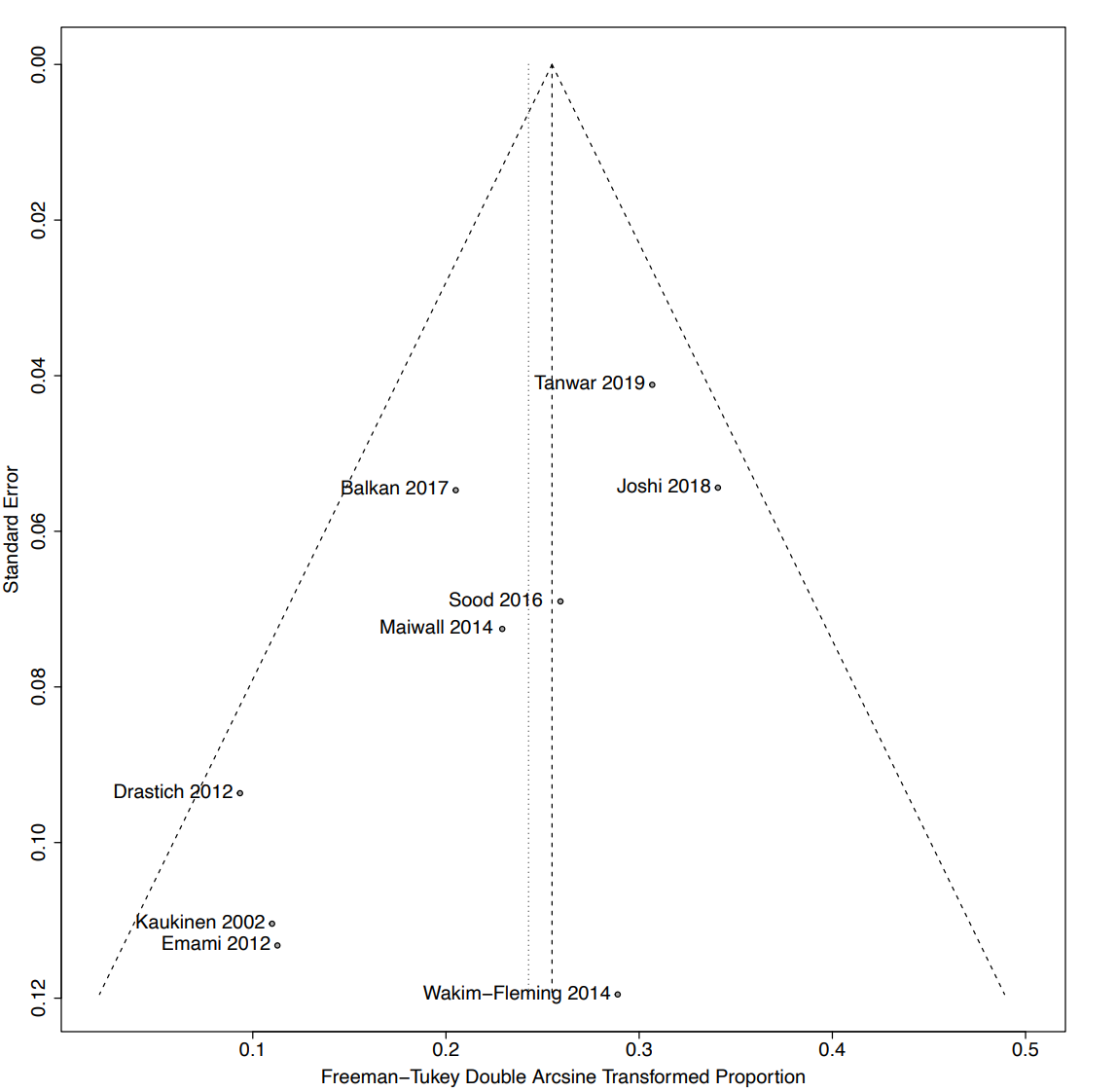 Supplementary Digital Content 8b: Funnel plot for publication bias in the meta-analysis of studies on prevalence of biopsy-confirmed celiac disease in all-cause cirrhosis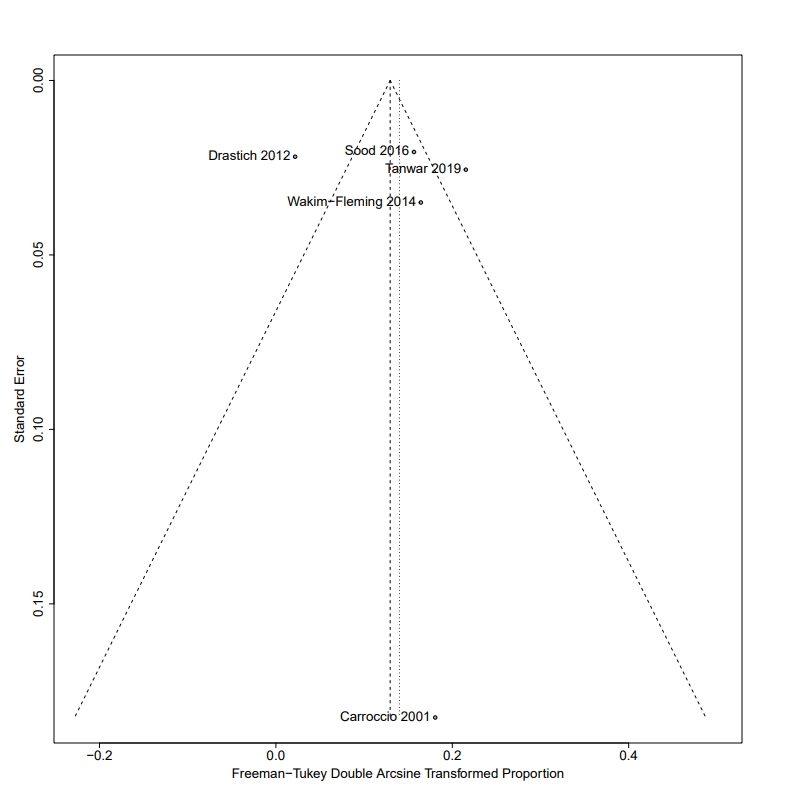 Supplementary Digital Content 8c: Funnel plot for publication bias in the meta-analysis of studies on prevalence of biopsy-confirmed celiac disease in cryptogenic hypertransaminasemia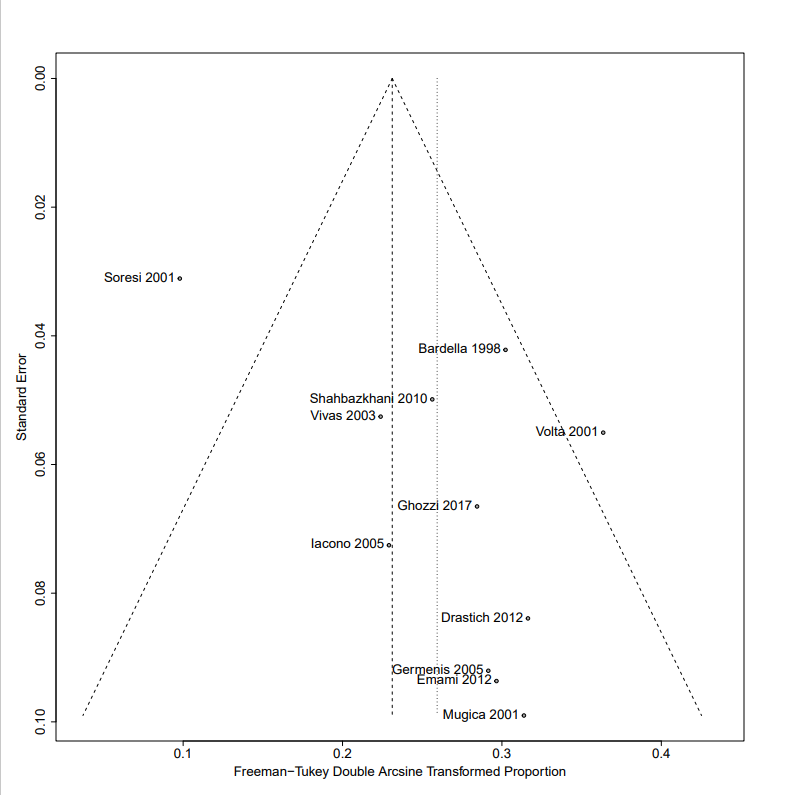 REFERENCES1.	Joshi, A., Falodia, S. & Kumar, N. Prevalence of celiac disease among pediatric patients with cryptogenic cirrhosis and effect of gluten-free-diet. (2018).2.	Balkan, A. et al. Prevalence of celiac disease in patients with hepatitis B and C virus related cirrhosis and cryptogenic liver cirrhosis. Biomedical Research 28, (2017).3.	Sood, A. et al. Prevalence and clinical significance of IgA anti-tissue transglutaminase antibodies in patients with chronic liver disease. Journal of Gastroenterology and Hepatology 32, 446–450 (2017).4.	Maiwall, R. et al. Investigation into celiac disease in Indian patients with portal hypertension. Indian J Gastroenterol 33, 517–523 (2014).5.	Wakim-Fleming, J. et al. Prevalence of celiac disease in cirrhosis and outcome of cirrhosis on a gluten free diet: a prospective study. J.Hepatol. 61, 558–563 (2014).6.	Drastich, P. Celiac disease markers in patients with liver diseases: A single center large scale screening study. World Journal of Gastroenterology 18, 6255 (2012).7.	Emami, M. H., Hashemi, M., Kouhestani, S., Taheri, H. & Karimi, S. Should We Look for Celiac Disease among all Patients with Liver Function Test Abnormalities? International Journal of Preventive Medicine 3, 167–172 (2012).8.	kaukinen 2002, Red, F., Blood, C. & Service, T. Celiac Disease in Patients With Severe Liver Disease : Gluten-Free Diet May Reverse Hepatic Failure. 881–888 (2002) doi:10.1053/gast.2002.32416.9.	Tanwar, A. et al. Celiac Disease and Portal Hypertension: A Causal Association or Just a Coincidence? J Clin Exp Hepatol 10, 290–295 (2020).10.	Germenis, A. E. et al. Prevalence and clinical significance of immunoglobulin A antibodies against tissue transglutaminase in patients with diverse chronic liver diseases. Clinical and Diagnostic Laboratory Immunology 12, 941–948 (2005).11.	Vecchi, M. et al. High rate of positive anti-tissue transglutaminase antibodies in chronic liver disease. Role of liver decompensation and of the antigen source. Scand. J. Gastroenterol. 38, 50–54 (2003).12.	Carroccio, A. et al. Guinea pig transglutaminase immunolinked assay does not predict coeliac disease in patients with chronic liver disease. Gut 49, 506–511 (2001).13.	Ghozzi, M. et al. Screening for celiac disease, by endomysial antibodies, in patients with unexplained hypertransaminasaemia. Scand. J. Clin. Lab. Invest. 77, 454–457 (2017).14.	Shahbazkhani B. Celiac disease in cryptogenic hypertransaminasemia. embase https://www.embase.com/a/#/search/results?subaction=viewrecord&rid=12&page=1&id=L359954461.15.	Iacono, O. L. et al. Anti-Tissue Transglutaminase Antibodies in Patients with Abnormal Liver Tests : Is It Always Coeliac Disease ? 2472–2477 (2005) doi:10.1111/j.1572-0241.2005.00244.x.16.	Vivas, S. et al. Human recombinant anti-transglutaminase antibody testing is useful in the diagnosis of silent coeliac disease in a selected group of at-risk patients. Eur J Gastroenterol Hepatol 15, 479–483 (2003).17.	Múgica, F. et al. Prevalence of coeliac disease in unexplained chronic hypertransaminasemia. Rev Esp Enferm Dig 93, 707–714 (2001).18.	Volta, U., Granito, A., De Franceschi, L., Petrolini, N. & Bianchi, F. B. Anti tissue transglutaminase antibodies as predictors of silent coeliac disease in patients with hypertransaminasaemia of unknown origin. Dig Liver Dis 33, 420–425 (2001).19.	Soresi, M. et al. Screening for autoantibodies to tissue transglutaminase reveals a low prevalence of celiac disease in blood donors with cryptogenic hypertransaminasemia. Digestion 64, 87–91 (2001).20.	Bardella, M. T. et al. Chronic unexplained hypertransaminasemia may be caused by occult celiac disease. Hepatology 29, 654–657 (1999).21.	Yuan, J., Gao, J., Yao, Y. & Chen, H. Serologic testing for celiac disease in young people with elevated transaminases. Turk J Med Sci 45, 668–673 (2015).22.	Aggarwal, N. et al. Prevalence of elevated alanine aminotransferase levels in adult participants from a community-based study from northern part of India. Indian J Gastroenterol 39, 608–613 (2020).23.	Reiberger, T. et al. Non-selective betablocker therapy decreases intestinal permeability and serum levels of LBP and IL-6 in patients with cirrhosis. J. Hepatol. 58, 911–921 (2013).24.	Kochhar, R. et al. Celiac disease suspected at endoscopy in patients with chronic liver disease. Indian J Gastroenterol 30, 166–169 (2011).25.	Wakim-Fleming, J. et al. Histological abnormalities of the small bowel mucosa in cirrhosis and portal hypertension. World J. Gastroenterol. 14, 6370–6375 (2008).26.	Cvetkovic, L. et al. Discordance Between Serology and Histology for Celiac Disease in a Cohort with Coexisting Liver Disorders. J Can Assoc Gastroenterol 3, 185–193 (2020).27.	Iorio, R., Sepe, A., Giannattasio, A., Cirillo, F. & Vegnente, A. Hypertransaminasemia in childhood as a marker of genetic liver disorders. J. Gastroenterol. 40, 820–826 (2005).28.	Khorashad, A. et al. Causes of Persistently Elevated Alanine Aminotransferase Levels in Patients who Presented to Two Referral Hospitals in Mashhad, Iran during 2011. Middle East J Dig Dis 6, 18–22 (2014).29.	Villalta, D. et al. False positive reactions for IgA and IgG anti-tissue transglutaminase antibodies in liver cirrhosis are common and method-dependent. Clin. Chim. Acta 356, 102–109 (2005).30.	Lindgren, S., Sjöberg, K. & Eriksson, S. Unsuspected coeliac disease in chronic ‘cryptogenic’ liver disease. Scandinavian Journal of Gastroenterology 29, 661–664 (1994).31.	Ferrari, F., Mennini, M. & Cucchiara, S. Portal hypertension and celiac disease: a true association? Indian J Gastroenterol 34, 273–274 (2015).32.	Maggiore, G. & Caprai, S. The liver in celiac disease. J. Pediatr. Gastroenterol. Nutr. 37, 117–119 (2003).33.	Maggiore, G. & Caprai, S. Liver involvement in celiac disease. Indian J Pediatr 73, 809–811 (2006).34.	Narciso-Schiavon, J. L. & Schiavon, L. L. To screen or not to screen? Celiac antibodies in liver diseases. World J. Gastroenterol. 23, 776–791 (2017).35.	Rubio-Tapia, A. & Murray, J. A. The liver in celiac disease. Hepatology 46, 1650–1658 (2007).36.	Sainsbury, A., Sanders, D. S. & Ford, A. C. Meta-analysis: Coeliac disease and hypertransaminasaemia. Aliment. Pharmacol. Ther. 34, 33–40 (2011).37.	Vajro, P., Paolella, G., Maggiore, G. & Giordano, G. Pediatric Celiac Disease, Cryptogenic Hypertransaminasemia, and Autoimmune Hepatitis: Journal of Pediatric Gastroenterology and Nutrition 56, 663–670 (2013).38.	Volta, U. Liver dysfunction in celiac disease. Minerva Med. 99, 619–629 (2008).39.	Verslype, C. Evaluation of abnormal liver-enzyme results in asymptomatic patients. Acta Clin Belg 59, 285–289 (2004).40.	Al-Busafi, S. A. & Hilzenrat, N. Mild Hypertransaminasemia in Primary Care. ISRN Hepatol 2013, 256426 (2013).41.	Analysis, A. E. Clinical Utility of Serologic Testing for Celiac Disease in Asymptomatic Patients. vol. 11 (2011).42.	Alavi Moghaddam, M. et al. The effects of gluten-free diet on hypertransaminasemia in patients with celiac disease. Int J Prev Med 4, 700–704 (2013).43.	Villavicencio Kim, J. & Wu, G. Y. Celiac Disease and Elevated Liver Enzymes: A Review. Journal of Clinical and Translational Hepatology 0, 1–9 (2020).44.	Abdo, A., Meddings, J. & Swain, M. Liver abnormalities in celiac disease. Clinical Gastroenterology and Hepatology 2, 107–112 (2004).45.	Burda-Muszynska, B. et al. ATYPICAL CELIAC DISEASE IN RISK GROUPS OF POLISH CHILDREN. Journal of Pediatric Gastroenterology and Nutrition 42, E23 (2006).46.	Hill, I. D. et al. NASPGHAN Clinical Report on the Diagnosis and Treatment of Gluten-related Disorders. J. Pediatr. Gastroenterol. Nutr. 63, 156–165 (2016).47.	Carroccio, A., Soresi, M., Di Prima, L. & Montalto, G. Screening for celiac disease in patients with chronic liver disease. Gastroenterology 125, 1289 (2003).48.	Nejad, M. R. & Alavian, S. Celiac Disease and Abnormal Liver Function Test. 3, 745–746 (2012).49.	El Hasbaoui, B., El Mahi, J., Abilkassem, R. & Agadr, A. Coeliac disease hidden by cryptogenic hypertransaminasaemia in children: a case report. Pan Afr Med J 41, 27 (2022).50.	Foroutan, M., Nejad, M. R., Molanaee, S., Hogg-Kollars, S. & Rostami, K. Celiac disease hidden by cryptogenic hypertransaminasemia mistaken for fatty liver. Bratisl Lek Listy 114, 547–548 (2013).51.	Kaya, M., Beştaş, R., Çetın, S. & Büyükbayram, H. Clinical remission after strict gluten-free diet in a patient with celiac disease, advanced cryptogenic cirrhosis and splenic atrophy. Turk J Gastroenterol 23, 619–621 (2012).52.	Ojetti, V. et al. Acute cryptogenic liver failure in an untreated coeliac patient: a case report. Eur J Gastroenterol Hepatol 17, 1119–1121 (2005).53.	Vajro, P. et al. Elevated serum aminotransferase activity as an early manifestation of gluten-sensitive enteropathy. J. Pediatr. 122, 416–419 (1993).54.	Stevens, F. M. & McLoughlin, R. M. Is coeliac disease a potentially treatable cause of liver failure? Eur J Gastroenterol Hepatol 17, 1015–1017 (2005).55.	Singh, P. et al. Celiac disease and chronic liver disease: is there a relationship? Indian J Gastroenterol 32, 404–408 (2013).56.	Somani, V. & Amarapurkar, D. Celiac Disease in Patients with Liver Cirrhosis. Tropical Gastroenterology 39, 101–105 (2019).57.	Sharma, B. C., Bhasin, D. K. & Nada, R. Association of celiac disease with non-cirrhotic portal fibrosis. J Gastroenterol Hepatol 21, 332–334 (2006).58.	Mounajjed, T., Oxentenko, A., Shmidt, E. & Smyrk, T. The Liver in Celiac Disease: Clinical Manifestations, Histologic Features, and Response to Gluten-Free Diet in 30 Patients. American Journal of Clinical Pathology 136, 128–137 (2011).59.	Rudolph, B. et al. Yield of diagnostic tests in obese children with an elevated alanine aminotransferase. Acta Paediatr. 104, e557-563 (2015).60.	Hussain, F., Karim, A. S. M. B. & Anwar, S. A. Frequency of Celiac Disease in Children Presented with Liver Disease at a Tertiary Care Center. 40, 144–148 (2016).61.	Gatselis, N. K. et al. IgA antibodies against deamidated gliadin peptides in patients with chronic liver diseases. Clin. Chim. Acta 413, 1683–1688 (2012).62.	Fine, K. D. et al. Celiac sprue: another autoimmune syndrome associated with hepatitis C. Am. J. Gastroenterol. 96, 138–145 (2001).63.	Yodoshi, T. et al. Alternative Etiologies of Liver Disease in Children With Suspected NAFLD. Pediatrics 147, e2020009829 (2021).64.	Rubio-Tapia, A. et al. Celiac disease autoantibodies in severe autoimmune liver disease and the effect of liver transplantation. Liver Int 28, 467–476 (2008).65.	Regev, A. et al. Elevated liver enzymes of newly diagnosed pediatric celiac patients-a prospective-observational study. Eur J Pediatr 181, 753–762 (2022).66.	Saadah, O. I. Celiac disease in children and adolescents at a singe center in Saudi Arabia. Ann Saudi Med 31, 51–57 (2011).67.	Kwiatek-Średzińska, K. A. et al. Liver pathology in children with newly diagnosed celiac disease. Clinical and experimental hepatology 5, 129–132 (2019).68.	Morillas, M. J. et al. [Adult celiac disease and hepatopathy]. Rev Esp Enferm Dig 79, 197–200 (1991).69.	Dickey, W. et al. Liver abnormalities associated with celiac sprue. How common are they, what is their significance, and what do we do about them? J Clin Gastroenterol 20, 290–292 (1995).70.	Novacek, G. et al. Prevalence and clinical importance of hypertransaminasaemia in coeliac disease. Eur J Gastroenterol Hepatol 11, 283–288 (1999).71.	Castillo, N. E. et al. Prevalence of abnormal liver function tests in celiac disease and the effect of a gluten-free diet in the US population. Am J Gastroenterol 110, 1216–1222 (2015).72.	Frequency of elevated ALT in untreated coeliac disease and the impact of compliance with gluten free diet on ALT normalisation-Web of Science Core Collection. https://www.webofscience.com/wos/woscc/full-record/WOS:000270551200311?SID=EUW1ED0ABAOBAAQuLz9uzDLdfsV4O.73.	Elwenspoek, M. M. C. et al. The accuracy of diagnostic indicators for coeliac disease: A systematic review and meta-analysis. PLoS One 16, e0258501 (2021).74.	Dutta, R., Das, P., Makharia, G. & Iqbal, A. 42. Analysis of histological features and co-localisation patterns of IGA and IGG anti-tissue transglutaminase antibody in liver biopsies of patients with treatment naïve celiac disease, presenting with liver dysfunctions. Journal of Clinical and Experimental Hepatology 8, S122–S123 (2018).75.	Kalas, M. A., Chavez, L., Leon, M., Taweesedt, P. T. & Surani, S. Abnormal liver enzymes: A review for clinicians. World J Hepatol 13, 1688–1698 (2021).76.	Kochhar, R. et al. Prevalence of coeliac disease in healthy blood donors: A study from north India. Digestive and Liver Disease 44, 530–532 (2012).77.	Taylor, P. et al. Prevalence and Clinical Significance of Gliadin Antibodies in Healthy Children and Adults Prevalence and Clinical Significance of Gliadin Antibodies in Healthy Children and Adults. (2015) doi:10.3109/00365529409090472.78.	Lachaux, A., Sakly, W., Spiteri, A. & Fabien, N. IgA anti-transglutaminase antibodies as a tool for screening atypical forms of coeliac disease in a French at-risk paediatric population. 235–239.79.	Romiti, A. et al. Malabsorption and nutritional abnormalities in patients with liver cirrhosis. Ital J Gastroenterol 22, 118–123 (1990).80.	Vilppula, A. et al. Clinical benefit of gluten-free diet in screen-detected older celiac disease patients. BMC Gastroenterology 11, 136 (2011).81.	Floreani, A. et al. Prevalence of coeliac disease in primary biliary cirrhosis and of antimitochondrial antibodies in adult coeliac disease patients in Italy. Dig Liver Dis 34, 258–261 (2002).82.	Volta, U. et al. Coeliac disease hidden by cryptogenic hypertransaminasaemia. Lancet 352, 26–29 (1998).Reporting CriteriaReported (Yes/No)Reported on PageReporting of Background   Problem definitionYes6,7   Hypothesis statementYes7   Description of Study Outcome(s)Yes7,9-10   Type of exposure or intervention usedYes8   Type of study design usedYes8   Study populationYes7,9-10Reporting of Search Strategy   Qualifications of searchers (eg, librarians   and investigators)Yes9   Search strategy, including time period   included in the synthesis and keywordsYes8   Effort to include all available studies,    including contact with authorsYes8,11   Databases and registries searchedYes8   Search software used, name and    version, including special features used    (eg, explosion)Yes8   Use of hand searching (eg, reference    lists of obtained articles)Yes9,Figure 1   List of citations located and those    excluded, including justificationYes25, Supplementary Digital Content 3-7   Method for addressing articles    published in languages other than    EnglishYes8   Method of handling abstracts and    unpublished studiesYes11   Description of any contact with authorsYes11Reporting of Methods   Description of relevance or    appropriateness of studies assembled for    assessing the hypothesis to be testedYes9-12   Rationale for the selection and coding of    data (eg, sound clinical principles or    convenience)Yes11-12   Documentation of how data were    classified and coded (eg, multiple raters,    blinding, and interrater reliability)Yes11-12   Assessment of confounding (eg,    comparability of cases and controls in    studies where appropriateYesNA   Assessment of study quality, including    blinding of quality assessors;    stratification or regression on possible    predictors of study results YES 5Yes12   Assessment of heterogeneityYes13, Supplementary digital content 9   Description of statistical methods (eg,    complete description of fixed or random    effects models, justification of whether       the chosen models account for predictors    of study results, dose-response models,    or cumulative meta-analysis) in sufficient    detail to be replicatedYes13   Provision of appropriate tables and    GraphicsYesFigures1-4 and Tables1-2; Supplementary Digital Content 1-8 Reporting of Results   Table giving descriptive information for    each study includedYesSupplementary Digital Content 3-6   Results of sensitivity testing (eg,    subgroup analysis)Yes15-18, Table 1   Indication of statistical uncertainty of    FindingsYes15-18Reporting of Discussion   Quantitative assessment of bias (eg,    publication bias)YesTable 2, Supplementary Digital Content 8   Justification for exclusion (eg, exclusion    of non–English-language citations)YesSupplementary Digital Content 7   Assessment of quality of included studiesYesTable 2Reporting of Conclusions   Consideration of alternative explanations    for observed resultsYes25   Generalization of the conclusions (ie,    appropriate for the data presented and    within the domain of the literature review)Yes25   Guidelines for future researchYes25   Disclosure of funding sourceYes2Search numberQueryFiltersResults10#5 AND #9from 1990/1/1 - 3000/12/121,4709#6 OR #7 OR #8from 1990/1/1 - 3000/12/12861,5828((cirrhosis[MeSH Terms] OR cirrhosis[Title/Abstract]) OR (liver failure[MeSH Terms])) OR (end stage liver disease[MeSH Terms])from 1990/1/1 - 3000/12/12199,2997(liver[MeSH Terms] OR liver[Title/Abstract])from 1990/1/1 - 3000/12/12731,0826((((((((alanine transaminase[MeSH Terms]) OR (aspartate transaminase[MeSH Terms])) OR (alanine aminotransferase[MeSH Terms])) OR (aspartate aminotransferase[MeSH Terms])) OR (hypertransaminasemia[Title/Abstract])) OR (transaminitis[Title/Abstract])) OR (cytolysis[Title/Abstract]) ) OR (transaminase[Title/Abstract])) OR (aminotransferase[Title/Abstract])from 1990/1/1 - 3000/12/1274,9795#1 OR #2 OR #3 OR #4from 1990/1/1 - 3000/12/1231,0584((transglutaminases[MeSH Terms]) OR (transglutaminase[Title/Abstract])) OR (antigliadin[Title/Abstract] OR antiendomysium[Title/Abstract] OR antiendomysial[Title/Abstract] OR "deamidated gliadin peptide"[Title/Abstract])from 1990/1/1 - 3000/12/1210,7943(diet, gluten free[MeSH Terms]) OR (enteropathies, gluten sensitive[MeSH Terms])from 1990/1/1 - 3000/12/1214,7462((glutens[MeSH Terms]) OR (gluten[Title/Abstract]) OR (gliadin[MeSH Terms]) OR (gliadin[Title/Abstract])) from 1990/1/1 - 3000/12/1214,7331((celiac disease[MeSH Terms]) OR ("celiac disease"[Title/Abstract])) OR ("coeliac disease"[Title/Abstract])from 1990/1/1 - 3000/12/1218,489#7(#1 OR #2 OR #3 OR #4) AND (#5 OR #6)5400#6('liver function test'/exp OR 'liver function test' OR 'aspartate aminotransferase'/exp OR 'alanine aminotransferase'/exp OR 'transaminase' OR 'aminotransferase' OR 'hypertransaminasemia' OR 'transaminitis' OR 'cytolysis') AND [1990-2022]/py280048#5('liver disease'/exp OR 'liver disease' OR 'liver cirrhosis'/exp OR 'liver cirrhosis' OR 'cirrhosis'/exp OR 'cirrhosis' OR 'cirrhotic*' OR 'end stage liver disease'/exp OR 'chronic liver disease' OR 'liver failure' OR 'chronic liver failure' OR 'liver'/exp OR 'liver':ti,ab,kw) AND [1990-2022]/py1543236#4('gluten free diet'/exp OR 'gluten free diet':ti,ab,kw OR 'gluten-free diet') AND [1990-2022]/py11126#3('gliadin antibody'/exp OR 'gliadin antibody':ti,ab,kw OR 'deamidated gliadin peptide antibody'/exp OR 'deamidated gliadin peptide antibody':ti,ab,kw OR 'antigliadin':ti,ab,kw OR 'anti-gliadin':ti,ab,kw OR 'transglutaminase':ti,ab,kw OR 'endomysium':ti,ab,kw OR 'endomysial':ti,ab,kw OR 'antiendomysium':ti,ab,kw OR 'antiendomysial':ti,ab,kw OR 'anti-endomysium':ti,ab,kw OR 'anti-endomysial':ti,ab,kw OR 'gliadin antibody' OR 'deamidated gliadin peptide antibody' OR 'transglutaminase'/exp) AND [1990-2022]/py16899#2('gluten'/exp OR 'gliadin'/exp OR 'gluten' OR 'gliadin' OR 'gluten':ti,ab,kw OR 'gliadin':ti,ab,kw) AND [1990-2022]/py23312#1('celiac disease'/exp OR 'celiac disease':ti,ab,kw OR 'celiak*':ti,ab,kw OR 'coeliac disease*':ti,ab,kw OR 'coeliak*':ti,ab,kw OR 'non-tropical sprue':ti,ab,kw OR 'nontropical sprue':ti,ab,kw OR 'sprue':ti,ab,kw OR 'gluten sensitive enteropathy':ti,ab,kw OR 'gluten induced enteropathy':ti,ab,kw OR 'celiac disease' OR 'celiak*' OR 'coeliac disease' OR 'coeliak*' OR 'non-tropical sprue' OR 'nontropical sprue' OR 'sprue' OR 'gluten sensitive enteropathy' OR 'gluten induced enteropathy') AND [1990-2022]/py33590AuthorTanwarJoshi Balkan SoodMaiwallWakim-FlemingDrastichEmamiKaukinenPublished201920192017201720142014201220112002DesignProspectiveProspectiveRetrospectiveProspectiveProspectiveProspectiveRetrospectiveProspectiveRetrospective and prospective screeningPeriodJune 2017 - December 2018January 2015 - December 2017January 2010 - December 2015,2012 - 2014January 2009-December 2010May 2008 - May 2010Sera from 1994-2010 used, 2009-20102003-20082002Geographical region India, AsiaIndia, AsiaTurkey, EuropeIndia, AsiaIndia, AsiaUSA, North AmericaCzech Republic, EuropeIran, AsiaFinland, EuropeSetting Tertiary CareTertiary CareTertiary CareTertiary CareTertiary CareTertiary CareTertiary CareTertiary CareTertiary CareOverall Population382 Consecutive patients with portal hypertension with chronic liver disease (CLD) of defined etiology (ethanol, hepatitis B or C, Budd–Chiari syndrome [BCS], autoimmune-related cirrhosis, and cCLD)84 Children of less than 18 years old attending Pediatric and Gastroenterology clinic with a diagnosis of CLD161 patients diagnosed with HBV and HCV-associated liver cirrhosis and cryptogenic liver cirrhosis in the hepatology clinic595 consecutive patients with chronic liver disease [defined as presence of volume
reduction or re-distribution, irregular margins, coarse texture or nodular liver, any of
the preceding changes noted in the liver on imaging (ultrasound, CT or MRI scan)61 patients with cirrhosis and portal hypertension 204 consecutive cirrhotics scheduled for ugie523 end stage liver disease lt recipients during 1994-2010 (not mentioned as pretransplant sera)224 patients, presenting within the first-level screening steps with abnormal LFT 185 patients who underwent transplantation for end-stage liver diseaseAge of overall population 26-68years<18 years57.7 ± 13 years51.4 ± 11.1 years7–67 years55.4± 11.4 years18-66 years39.6±1.2years for males, 38.5± 1.4years for females17-72yearsSample size of liver disease of interest1478483524717281920FemalesNot given24Not givenNot givenNot givenNot given12Not givenNot given ChildrenNone84NoneNoneNoneNoneNoneNoneNoneFirst level seroassay(s)Human TTG-IgAIgA anti-tTGHuman TTG-IgA, EMA-IgAHuman TTG-IgAHuman TTG-IgAHuman TTG-IgA, EMA-IgAHuman TTG-IgAHuman TTG-IgATTG-IgA, EMA-IgASecond level seroassay(s)NoNoNoEMA-IgA on whom biopsy could not be done after TTG-IgA positiveNoNoEMA-IgA and DGP-IgANoNoWhether IgA level doneNoNoYes- with TTG-IgGNoNoYesYesYesYesNo. of seropositive1316157341022No. of TTGpositive in whole sample 1316157341022No. of AEA positive in whole sampleNot applicableNot applicable3Not applicableNot applicable1Not applicableNot applicable0Small bowel-biopsied1316157341022Biopsy positive 1393321020Response to a GFD checkedNot done6months- improved albumin, PT, CPS, but none in varicesNot doneNot done2 patients remained stable CTP-wiseMELD and aminotransferases decreased- 2yearsNot applicableAminotransferase decreased3 of 8 liver tx patients had a gfd before liver tx (2-9 months of a strict gfd), while 1 congenital fribrosispt of 8 had 11 years of a strict gfd and still underwent liver tx, the rest had no strict GFDWhether invasive workup used for etiological evaluation for liver diseaseYesNoNoNoNoNoYesNoNo Diseases ruled out prior to claasifying as cryptogenic liver disease ethanol, hepatitis B or C, Budd–Chiari syndrome [BCS],autoimmune-related cirrhosis, NCPH, which included noncirrhotic portal fibrosis (NCPF) and extrahepatic portal veinobstruction (EHPVO) ultrasound of the abdomen with portal and hepaticvein doppler study, serum hepatitis B surface antigen(HBsAg), anti-hepatitis C (HCV) antibody, auto-antibodies(antinucelar antibody [ANA], anti-smooth muscle antibody[ASMA], anti-liver kidney microsomal [LKM] antibody), serum ceruloplasmin, iron studies, and α1-antitrypsin levels.After excluding all the known causes of liver disease, a diagnosis of cryptogenic CLD was made and further evaluation forCD undertaken.Cryptogenic liver cirrhosis was diagnosed when tests performed on cirrhosis aetiology (preprandial blood glucose,cholesterol, triglyceride, HBsAg, Anti-HCV, ANA, ASMA, AMA, immunoglobulins, iron, iron binding capacity, ferritin,ceruloplasmin, 24 h urine copper test) and monitoring methods (portal doppler USG [in terms of vascular pathologies andsteatosis]) were negative and chronic use of alcohol was absentIn patients with chronic liver disease different etiologies of liver disease were defined as follows: (a) alcohol : history of significant alcohol consumption (>30 g/day for >10 yr)(9); (b)viral : Hepatitis B : HBsAg and Hepatitis B DNA positive; Hepatitis C : anti HCV and HCV-RNA positive; (c) Wilson’s disease (≥2 criteria of the following criteria satisfied): low serum ceruloplasmin, elevated 24 hour urinary copper and presence of Kayser Fleischer ring on slit lamp examination of eye(10);(d) autoimmune hepatitis : using simplified criteria for autoimmune hepatitis (≥7 points)(11);(e) Non-alcoholic fatty liver disease(NAFLD): evidence of hepatic steatosis on imaging and no other cause of secondary hepatic fat accumulation like alcohol, drugs or hereditary disorders(12); (f) Cryptogenic: no etiology of chronic liver disease evident after non-invasive evaluationAlcoholic, autoimmune, metabolic liver disease, Wilsons, hemochromatosis, buddchiari, viral HCC  PBC NASH HCV  Cryptogenic  PSC HBV AIH  Alcoholic liver diseaseAlcoholic liver cirrhosis, Autoimmune hepatitis typeⅠViral hepatitis B Viral hepatitis C Wilson’s disease Primary biliary cirrhosis Primary sclerosing cholangitis Cryptogenic liver cirrhosis Budd-Chiari syndrome Polycystic liverserum Cu, ceruloplasmin, Fe, TIBC, ANA, Anti-Smantibody, Anti-LKM-1 antibody, AMA, P-ANCA, serum Alpha-1 anti-tripsin level (not phenotyping sinceit was not available), HBS Ag, HBC antibody, HCV antibody, TG, cholesterol, LDL, HDL, and liverultrasonographyPrimary biliary cirrhosis  Acute liver failure  Primary sclerosing cholangitis  Cirrhosis of unknown origin  Alcohol cirrhosis  Budd-Chiari syndrome  Hepatic malignancies  Autoimmune hepatitis  Hepatitis C  Toxic damage  Miscellaneous Method for evaluation of liver diseaseaCirrhosis wasdiagnosed on the basis of clinical, biochemical, and imaging features. Portal hypertension was defined as the presence of gastroesophageal varices (GEV) and/or highgradient ascites. For etiology of portal hypertension, patients were screened for history of alcohol intake, HBsAg,anti-HCV antibody, ultrasound abdomen with Dopplerof portal vein and hepatic veins, multiphase contrastenhanced computed tomography abdomen, IgA-tTG, autoantibodies (AMA, ASMA, LKM, ANA, IgG), and serumceruloplasmin as per clinical evaluation. Patients of CDwith portal hypertension (PHT) were also subjected toultrasound-guided percutaneous liver biopsy in absenceof absolute contraindications. Patients of cirrhosis withPHT and negative evaluation for cause of liver diseasewere defined as cCLD. NCPF was defined as the presenceof PHT, patient hepatic and portal veins on Doppler, noidentifiable etiology for liver disease, and absence ofcirrhosis.14 EHPVO was diagnosed in the presence ofPHT with obstruction of the extrahepatic portal veinwith or without involvement of intrahepatic portal veinradicles or splenic or superior mesenteric veins with thepresence of portal cavernoma and absence of cirrhosis.15,16Autoimmune hepatitis (AIH) was diagnosed by a simplified scoring system: probable AIH when pretreatmentaggregate score $6, and definite AIHultrasound of the abdomen with portal and hepaticvein doppler study, serum hepatitis B surface antigen(HBsAg), anti-hepatitis C (HCV) antibody, auto-antibodies(antinucelar antibody [ANA], anti-smooth muscle antibody[ASMA], anti-liver kidney microsomal [LKM] antibody), serum ceruloplasmin, iron studies, and α1-antitrypsin levels.After excluding all the known causes of liver disease, a diagnosis of cryptogenic CLD was made and further evaluation forCD undertaken.Cryptogenic liver cirrhosis was diagnosed when tests performed on cirrhosis aetiology (preprandial blood glucose,cholesterol, triglyceride, HBsAg, Anti-HCV, ANA, ASMA, AMA, immunoglobulins, iron, iron binding capacity, ferritin,ceruloplasmin, 24 h urine copper test) and monitoring methods (portal doppler USG [in terms of vascular pathologies andsteatosis]) were negative and chronic use of alcohol was absentIn patients with chronic liver disease different etiologies of liver disease were defined as follows: (a) alcohol : history of significant alcohol consumption (>30 g/day for >10 yr)(9); (b)viral : Hepatitis B : HBsAg and Hepatitis B DNA positive; Hepatitis C : anti HCV and HCV-RNA positive; (c) Wilson’s disease (≥2 criteria of the following criteria satisfied): low serum ceruloplasmin, elevated 24 hour urinary copper and presence of Kayser Fleischer ring on slit lamp examination of eye(10);(d) autoimmune hepatitis : using simplified criteria for autoimmune hepatitis (≥7 points)(11);(e) Non-alcoholic fatty liver disease(NAFLD): evidence of hepatic steatosis on imaging and no other cause of secondary hepatic fat accumulation like alcohol, drugs or hereditary disorders(12); (f) Cryptogenic: no etiology of chronic liver disease evident after non-invasive evaluationalcohol intake, features of metabolic syndrome (body mass index, blood sugars, lipid profile), ultrasound abdomen with Doppler of portal vein and hepaticvenous outflow tract, HBsAg, HCV antibody, autoantibodies(AMA, SLA, LKM, ANA), serum ceruloplasmin, andiron studies. Patients with cirrhosis with portal hypertension, with negative noninvasive evaluation for causeof liver disease, were labelled as cryptogenic chronic liverdisease.Not given diagnostic criteria for primary biliary cirrhosis included clinical symptoms, clinical chemistry, exclusion of infection with hepatitis viruses and evidence of antimitochondrial antibodies type M2. The diagnosis of autoimmune hepatitis was based on the scoring system devised by the International Autoimmune Hepatitis Group and International Association for the Study of the Liver[16]. The main diagnostic criteria for alcoholic liver cirrhosis were the patient’s medical history, liver histology, and exclusion of other causes of liver cirrhosis. Diagnosis of Wilson’s disease was based on the recommendation of Kodama et al[17], and Budd-Chiari syndrome in accordance with the concept of Fox et alabnormal LFT not known to be related to acute drug toxicity, ischemic attack, or othertoxic liver insults (such as alcoholic liver injury) were included: cases included aih, nash, pbc, psc, viral hepatitis, Wilson’sNot given Reference12345678AuthorTanwarSoodWakim-FlemingDrastichGermenisVecchiCaroccioPublished2019201720142012200520032001DesignProspectiveProspectiveProspectiveRetrospectiveProspectiveProspectiveProspectivePeriodJune 2017 - December 20182012 – 2014May 2008 - May 2010Sera from 1994-2010 used, 2009-20102000-2005Not givenSeptember 1998 - May 1999Geographical region India, AsiaIndia, AsiaUSA, North AmericaCzech Republic, EuropeGreece, EuropeItaly, EuropeItaly, EuropeSetting Tertiary CareTertiary CareTertiary CareTertiary CareTertiary CareTertiary CareTertiary CareOverall Population382 Consecutive patients with portal hypertension with chronic liver disease (CLD) of defined etiology (ethanol, hepatitis B or C, Budd–Chiari syndrome ], autoimmune-related cirrhosis, and cCLD)595 consecutive patients with chronic liver disease [defined as presence of volume
reduction or re-distribution, irregular margins, coarse texture or nodular liver, any of
the preceding changes noted in the liver on imaging (ultrasound, CT or MRI scan)204 consecutive cirrhotics scheduled for upper gastrointestinal endoscopy523 end stage liver disease liver transplant recipients during 1994-2010 738 patients with chronic liver diseases (including hepatitis, steatosis, cirrhosis)19 patients with cirrhosis98 patients with chronic hypertransaminasaemia, evaluated for the first time in a hepatology clinicAge of overall population 26-68years51.4 ± 11.1 years55.4± 11.4 years18-66 years6-85years51.8 ± 9.5 years18–64 yearsSample size of liver disease of interest382595204528146197Females13310794199Not given 4Not givenChildrenNoneNoneNoneNoneNoneNoneNoneFirst level seroassay(s)Human TTG-IgAHuman TTG-IgAHuman TTG-IgA, AEA-IgAHuman TTG-IgAHuman TTG-IgAHuman and TTG-IgA and Guinea Pig TTG-IgA and AEA-IgAHuman and TTG-IgA and Guinea Pig TTG-IgA and AEA-IgASecond level seroassay(s)NoAEA-IgA on whom biopsy could not be done after TTG-IgA positiveNoEMA-IgA and DGP-IgANoNoWhether IgA level doneNoNoYesYesYesNoYesNo. of seropositive29150161023117No. of TTG positive in whole sample 29150151023111No. of AEA positive in whole sampleNot applicableNot applicable55Not applicable00Small bowel-biopsied298516523Not done1Biopsy positive 1714550Not applicable0Response to a GFD checkedNot done6months- improved albumin, PT, CPS, but none in varicesMELD and aminotransferases decreased- 2yearsNot doneNot applicableNot applicableNot applicableWhether invasive workup used for etiological evaluation for liver diseaseYesNoNoYesYesYesYesLiver diseases included in all-cause cirrhosis groupCirrhosis wasdiagnosed on the basis of clinical, biochemical, and imaging features. Portal hypertension was defined as the presence of gastroesophageal varices (GEV) and/or highgradient ascites. For etiology of portal hypertension, patients were screened for history of alcohol intake, HBsAg,anti-HCV antibody, ultrasound abdomen with Dopplerof portal vein and hepatic veins, multiphase contrastenhanced computed tomography abdomen, IgA-tTG, autoantibodies (AMA, ASMA, LKM, ANA, IgG), and serumceruloplasmin as per clinical evaluation. Patients of CDwith portal hypertension (PHT) were also subjected toultrasound-guided percutaneous liver biopsy in absenceof absolute contraindications. Patients of cirrhosis withPHT and negative evaluation for cause of liver diseasewere defined as cCLD. NCPF was defined as the presenceof PHT, patient hepatic and portal veins on Doppler, noidentifiable etiology for liver disease, and absence ofcirrhosis.14 EHPVO was diagnosed in the presence ofPHT with obstruction of the extrahepatic portal veinwith or without involvement of intrahepatic portal veinradicles or splenic or superior mesenteric veins with thepresence of portal cavernoma and absence of cirrhosis.15,16Autoimmune hepatitis (AIH) was diagnosed by a simplified scoring system: probable AIH when pretreatmentaggregate score $6, and definite AIH with score $7In patients with chronic liver disease different etiologies of liver disease were defined as follows: (a) alcohol : history of significant alcohol consumption (>30 g/day for >10 yr)(9); (b)viral : Hepatitis B : HBsAg and Hepatitis B DNA positive; Hepatitis C : anti HCV and HCV-RNA positive; (c) Wilson’s disease (≥2 criteria of the following criteria satisfied): low serum ceruloplasmin, elevated 24 hour urinary copper and presence of Kayser Fleischer ring on slit lamp examination of eye(10);(d) autoimmune hepatitis : using simplified criteria for autoimmune hepatitis (≥7 points)(11);(e) Non-alcoholic fatty liver disease(NAFLD): evidence of hepatic steatosis on imaging and no other cause of secondary hepatic fat accumulation like alcohol, drugs or hereditary disorders(12); (f) Cryptogenic: no etiology of chronic liver disease evident after non-invasive evaluationHCC  PBC NASH HCV  Cryptogenic  PSC HBV AIH  Alcoholic liver diseaseAlcoholic liver cirrhosis, Autoimmune hepatitis typeⅠViral hepatitis B Viral hepatitis C Wilson’s disease Primary biliary cirrhosis Primary sclerosing cholangitis Cryptogenic liver cirrhosis Budd-Chiari syndrome Polycystic liverViral , autoimmune, nafld, alcoholic, wilson’s disease, transaminasemia due to hyperthyroidism, and  miscellaneous disorderssuch as mitochondrial disease, benign cholestasis of pregnancy, dysfunction ofthe sphincter of Oddi, 1-antithrypsin deficiency, drug-induced hepatitis, Gilbertsyndrome, and secondary hemochromatosisHBV, HCV, alcohol, sclerosing cholangitis94/98 patienst were positive for hepatitis markersMethodology for evaluation of liver diseasesCirrhosis wasdiagnosed on the basis of clinical, biochemical, and imaging features. Portal hypertension was defined as the presence of gastroesophageal varices (GEV) and/or highgradient ascites. For etiology of portal hypertension, patients were screened for history of alcohol intake, HBsAg,anti-HCV antibody, ultrasound abdomen with Dopplerof portal vein and hepatic veins, multiphase contrastenhanced computed tomography abdomen, IgA-tTG, autoantibodies (AMA, ASMA, LKM, ANA, IgG), and serumceruloplasmin as per clinical evaluation. Patients of CDwith portal hypertension (PHT) were also subjected toultrasound-guided percutaneous liver biopsy in absenceof absolute contraindications. Patients of cirrhosis withPHT and negative evaluation for cause of liver diseasewere defined as cCLD. NCPF was defined as the presenceof PHT, patient hepatic and portal veins on Doppler, noidentifiable etiology for liver disease, and absence ofcirrhosis.14 EHPVO was diagnosed in the presence ofPHT with obstruction of the extrahepatic portal veinwith or without involvement of intrahepatic portal veinradicles or splenic or superior mesenteric veins with thepresence of portal cavernoma and absence of cirrhosis.15,16Autoimmune hepatitis (AIH) was diagnosed by a simplified scoring system: probable AIH when pretreatmentaggregate score $6, and definite AIH with score 7In patients with chronic liver disease different etiologies of liver disease were detadas follows: (a) alcohol : history of significant alcohol consumption (>30 g/day for >10 yr)(9); (b)viral : Hepatitis B : HBsAgand Hepatitis B DNA positive; Hepatitis C : anti HCV and HCV-RNA positive; (c) Wilson’s disease (≥2 criteria of the following criteria satisfied): low serum ceruloplasmin, elevated 24 hour urinary copper and presence of Kayser Fleischer ring on slit lamp examination of eye(10);(d) autoimmune hepatitis : using simplified criteria for autoimmune hepatitis (≥7 points)(11);(e) Non-alcoholic fatty liver disease(NAFLD): evidence of hepatic steatosis on imaging and no other cause of secondary hepatic fat accumulation like alcohol, drugs or hereditary disorders(12); (f) Cryptogenic: no etiology of chronic liver disease evident after non-invasive evaluationNot given diagnostic criteria for primary biliary cirrhosis included clinical symptoms, clinical chemistry, exclusion of infection with hepatitis viruses and evidence of antimitochondrial antibodies type M2. The diagnosis of autoimmune hepatitis was based on the scoring system devised by the International Autoimmune Hepatitis Group and International Association for the Study of the Liver[16]. The main diagnostic criteria for alcoholic liver cirrhosis were the patient’s medical history, liver histology, and exclusion of other causes of liver cirrhosis. Diagnosis of Wilson’s disease was based on the recommendation of Kodama et al[17], and Budd-Chiari syndrome in accordance with the concept of Fox et al(PBC) met the following criteria: positivity for anti-mitochondrial antibodies(AMA) detected at titers of , elevated cholestatic enzymes, and histologicallesions suggestive of PBC (35). The diagnosis of primary sclerosing cholangitis(PSC) was based on biochemical and/or clinical signs of cholestasis, compatibleliver histology, and typical findings on endoscopic retrograde cholangio-pancreatography or magnetic resonance cholangiography (35). Patients with overlapping syndromes fulfilled the criteria for the diagnosis of AIH, as well as those forthe diagnosis of either PBC or PSC (2, 35). The diagnosis of nonalcoholic fattyliver disease was based on the presence of metabolic syndrome and exclusion ofother causes of chronic liver disease, including alcohol abuse, and compatibleliver histology (32), while alcoholic liver disease was diagnosed on the grounds ofa history of increased alcohol consumption; viral markersNot given Alcohol intake, use of drugs,and exposure to potential hepatic toxins wereinvestigated. Laboratory investigations included routine liver and kidney function tests.Immunoglobulin levels were underwent serological screening for viralhepatitis B and C (HCV); anti-HCV immune reactivity Sera were also tested forhepatitis B surface antigen using a commercialELISA. ANA  antimitochondrial (AMA),antismooth muscle (ASMA), microsomal (anti-LKM) antibodies wasalso evaluated by indirect immunofluorescenceReference9356101112AuthorGhozziEmamiDrastichShahbazkhaniIaconoGermenisVivasMugicaVoltaSoresiBardellaPublished20172011201220102005200520032001200120011999DesignRetrospectiveProspectiveProspectiveProspectiveProspectiveProspectiveProspectiveProspectiveProspectiveProspectiveProspectivePeriodNot given2003-20082009-2010Not givenJanuary 1997 - December 20032000-2005June 2000 - September 2001May 1998 - December 2000.September 1995 - Dec 1999Not givenJanuary 1996 - March 1997Geographical region Tunisia, AfricaIran, AsiaCzech Republic, EuropeIran, AsiaItaly, EuropeGreece, EuropeSpain, EuropeSpain, EuropeItaly, EuropeItaly, EuropeItaly, EuropeSetting Tertiary CareTertiary CareTertiary CareTertiary CareTertiary CareTertiary CareTertiary CareTertiary CareTertiary CarePrimary CareTertiary CareOverall Population 56 patients with raised aminotransferases unrelated to viral/autoimmune/other liver insults (drug, alcoholic)224 patients, presenting within the first-level screening steps with abnormal LFT 523 end stage liver disease lt recipients during 1994-2010 (not mentioned as pretransplant sera)100 patients with liver enzymes with unknown cause for more than 6  months, after excluding viral hepatitis, autoimmune, hemochromatosis, Wilson, Fatty liver, Alcoholic liver and drug causes168 consecutive patients of NAFLD or cryptogenic chronic hepatitis738 patients with chronic liver diseases (including hepatitis, steatosis, cirrhosis)90 patients with chronic unexplained transaminasemia 147 consecutive patients with chronic hypertransaminasemia (alcoholic, drugs, viral, autoimmune, hemochromatosis, alfal-antitrypsin deficiency, Wilson’s disease, congestive liver excluded).110 patients consecutively classified as cryptogenic hypertransaminasaemia258 subjects with cryptogenic hypertransaminasemia140 consecutive patients with chronic unexplained hypertransaminasemiaAge of overall population 16-80 years39.6±1.2years for males, 38.5±1.4years for females18-66 years39.79±16.77 years40.7 ± 12.6 years6-85years14–66years18-78years16-56years 34.4 ± 12.0 years21-62 yearsSample size of liver disease of interest56283510047299012582258140Females33Not given Not given 45Not given Not given2121Not given9447ChildrenNoneNoneNoneNoneNoneNoneNoneNoneNoneNoneNoneFirst level seroassay(s)Human TTG-IgA and AEA TTG-IgA and AEA-IgAHuman TTG-IgAHuman TTG-IgAHuman TTG-IgAHuman TTG-IgAHuman TTG-IgAHuman TTG-IgA, AEA-IgAAEA-IgAGuinea pig TTG-IgA, AEA-IgAGuinea pig TTG-IgA, AEA-IgAAEA-IgASecond level seroassay(s)NoNoAEA-IgA and DGP-IgANoNoNoNoNoNoNo NoWhether IgA level doneNoYesYesNoNoYesYesYesYesYesYesNo. of seropositive5376624110413No. of TTG positive in whole sample 5376624Not applicable10412No. of AEA positive in whole sample5Not applicableNot applicableNot applicableNot applicableNot applicable3110312Small bowel-biopsied5336624110413Biopsy positive 4236224110213Response to a GFD checked2 of 3 patients on a strict GFD- aminotransferases decreasedAminotransferases decreasedNot done Not doneNot doneNot doneAminotransferases decreasedAminotransferases decreasedAminotransferases decreased in 9 of 10 patients on a GFD Aminotransferases decreased with 3 months of a GFDAminotransferases decreased with 12 months of a GFD in 12/13 patientsWhether invasive workup used for etiological evaluation of liver diseaseNoNoYesNoYesYesNoYesYesYesYesMethodology for evaluation of liver diseasesNot explained serum Cu, ceruloplasmin, Fe, TIBC, ANA, Anti-Smantibody, Anti-LKM-1 antibody, AMA, P-ANCA, serum Alpha-1 anti-tripsin level (not phenotyping sinceit was not available), HBS Ag, HBC antibody, HCV antibody, TG, cholesterol, LDL, HDL, and liverultrasonographydiagnostic criteria for primary biliary cirrhosis included clinical symptoms, clinical chemistry, exclusion of infection with hepatitis viruses and evidence of antimitochondrial antibodies type M2. The diagnosis of autoimmune hepatitis was based on the scoring system devised by the International Autoimmune Hepatitis Group and International Association for the Study of the Liver[16]. The main diagnostic criteria for alcoholic liver cirrhosis were the patient’s medical history, liver histology, and exclusion of other causes of liver cirrhosis. Diagnosis of Wilson’s disease was based on the recommendation of Kodama et al[17], and Budd-Chiari syndrome in accordance with the concept of Fox et alNot explainedfollowing criteria were applied to exclude the mostfrequent etiologies of chronic liver disease: viral: HBsAg and HBV-DNA negative; anti-HCV andHCV-RNA negative; HIV negative (by commercial tests)  autoimmune: ANA, AMA, SMA, LKM assay negative (indirect immunofluorescence);  metabolic: BMI < 30 kg/m2; normal serum levels of ceruloplasmin andα1-antitripsin; transferrin saturation<45%;  toxic: alcohol intake < 20 g per day, no current or pastchronic drug use, no professional exposure to hepatotoxins.All patients underwent liver biopsy by Menghini type (1.6mm) to evaluate histological damage (inflammation, fibrosis,and steatosis). Histological findings (grading and staging)and steatosis were classified(PBC) met the following criteria: positivity for anti-mitochondrial antibodies(AMA) detected at titers of 1/40, elevated cholestatic enzymes, and histologicallesions suggestive of PBC (35). The diagnosis of primary sclerosing cholangitis(PSC) was based on biochemical and/or clinical signs of cholestasis, compatibleliver histology, and typical findings on endoscopic retrograde cholangio-pancreatography or magnetic resonance cholangiography (35). Patients with overlapping syndromes fulfilled the criteria for the diagnosis of AIH, as well as those forthe diagnosis of either PBC or PSC (2, 35). The diagnosis of nonalcoholic fattyliver disease was based on the presence of metabolic syndrome and exclusion ofother causes of chronic liver disease, including alcohol abuse, and compatibleliver histology (32), while alcoholic liver disease was diagnosed on the grounds ofa history of increased alcohol consumption; viral markersAll were negative for hepatitis B (hepatitis B surfaceantigen), hepatitis C (antibody and RNA) and hepatitisG. Antinuclear, anti-mitochondria, anti-smooth-muscle,anti-liver–kidney and anti-neutrophil cytoplasmic autoantibodies were all negative. Metabolic hepatic diseasewas excluded by testing for serum iron, total ironbinding capacity, transferrin saturation, ferritin, ceruloplasmin and alpha-1-anti-trypsin. drug use, ethanol or toxins abuse, or anyother cause that could explain hypertransaminasaemia were ruled outIngestion of ethanol > 60 g/daily in male patientsand 30 g/daily in females (16); b) use of potentially hepa -totoxic drugs and toxins; c) positive testing in assays forhepatitis B surface antigen, antibody to hepatitis C virusor serum HCV-RNA; d) positive testing in assays for anti -mitochondria, antinuclear, anti-smooth muscle or anti-li -ver-kidney microsome auto-antibodies at readings of >1/40 on more than one occasion; e) hemochromatosis,Wilson’s disease or alpha1-antitripsin deficiency; f)echography showing lesions of the biliary tract or hepa -tic veins, or with space-occupying lesions; g) AST or ALT> 500 UI/l; h) congestive heart failure; i) uncompensatedliver disease.viral aetiology was ruled out by tests for hepatitis B surface antigen (some were tested and found negative for anti-HBc), antibodies to hepatitis C virus (HCV), HCV-RNA, and hepatitis G virus-RNA by nested reverse transcription (RT) polymerase chain reaction (PCR). Autoimmune liver disease - namely type-l and type-2 autoimmune hepatitis, as well as primary biliary cirrhosis - was excluded by negativity for non-organ specific autoantibodies (antibodies to nuclei, smooth muscle, liver-kidney microsomes, liver cytosol, and mitochondria), detected at 1:40 dilution by indirect immunofluorescence (IFL) on rodent tissues. A condition of enzyme deficiency was ruled out by normal values of caeruloplasmin and al-antitrypsin. Toxic and over-load-related causes (alcohol, drugs, iron) were also excluded, as well as normal thyroid function observed in all cases. Assessment of liver and absorption tests including ALT, AST, AP, y-GT, serum albumin and gamma globulins, prothrombin time, iron, transfer& ferritin, calcium, vitamin B~z, and folic acid, was performed in all cases with hypertransaminasaemia of unknown origin. Liver ultrasonography was also carried out. Laboratory investigations included hemogram and tests of themain parameters of liver and kidney functions. Immunoglobulin levels were evaluated to exclude IgA deficiency. The presence of hemochromatosis was determined on the basis of serum and total ironbinding capacity, transferrin saturation percentage, and serum ferritin levels. Furthermore, all subjects underwent serological screeningfor viral hepatitis B and C. The presence of anti-HCV antibodies wasdetermined by a third-generation enzyme immunoassay (EIA 3,Ortho HCV 3rd generation; Ortho Diagnostic Systems, Raritan,N.J.) in accordance with the manufacturer’s instructions. Sera werealso tested for HBsAg by a commercial enzyme-linked immunosorbent assay (Abbott Diagnostics, North Chicago, Ill., USA). In all subjects, the presence of antinuclear antibodies, antimitochondrial antibodies, anti-smooth muscle antibodies, and anti-liver-kidney-microsomal antibodies was also evaluated by indirect immunofluorescence, using commercial kits.No current or past medical treatment, illicit drug use, ethanolabuse, and professional exposure to hepatotoxins that could accountfor the hypertransaminasemia.3) Negativity of the following tests to exclude viral infection:hepatitis B surface antigen (HBsAg; radioimmunoassay, AbbottLaboratories, North Chicago, IL), antibody to hepatitis C virus(HCV; recombinant immunoblot assay; RIBA II; Ortho DiagnosticSystem, Milan, Italy), serum HCV-RNA (reverse-transcriptase polymerase chain reaction; Amplicat HCV test, Hoffman-La Roche,Basel, Switzerland), hepatitis G virus RNA (HGV-RNA; PCR DIGLabelling Mix, Boehringer Mannheim, Mannheim, Germany) andanticytomegalovirus (standard immunoenzymatic method).4) Negativity of the assays for antinuclear, antimitochondria,antismooth muscle, antiliver–kidney microsomes, antineutrophilcytoplasmic autoantibodies (indirect immunofluorescence).5) No evidence of hemochromatosis on the basis of serum ironand total iron binding capacity, transferrin saturation percent, andserum ferritin levelsNormal plasma levels of a1-antitrypsin and caeruloplasminlevels.Diseases ruled out prior to classifying as cryptogenic liver diseaseviral hepatitisor autoimmune hepatitis or other liver insults (drug toxicity,alcoholic liver injury)abnormal LFT not known to be related to acute drug toxicity, ischemic attack, or othertoxic liver insults (such as alcoholic liver injury) were included: cases included aih, nash, pbc, psc, viral hepatitis, Wilson’slcoholic liver cirrhosis, Autoimmune hepatitis typeⅠViral hepatitis B Viral hepatitis C Wilson’s disease Primary biliary cirrhosis Primary sclerosing cholangitis Cryptogenic liver cirrhosis Budd-Chiari syndrome Polycystic liver viral hepatitis, autoimmune, hemochromatosis, Wilson, Fatty liver, Alcoholic liver and drug causesViral, metabolic, autoimmune, toxic causes Viral , autoimmune, nafld, alcoholic, wilson’s disease, 2 withtransaminasemiadue to hyperthyroidism, and 7 with miscellaneous disorderssuch as mitochondrial disease, benign cholestasis of pregnancy, dysfunction ofthe sphincter of Oddi, 1-antithrypsin deficiency, drug-induced hepatitis, Gilbertsyndrome, and secondary hemochromatosisAll were negative for hepatitis B (hepatitis B surfaceantigen), hepatitis C (antibody and RNA) and hepatitisG. Antinuclear, anti-mitochondria, anti-smooth-muscle,anti-liver–kidney and anti-neutrophil cytoplasmic autoantibodies were all negative. Metabolic hepatic diseasewas excluded by testing for serum iron, total ironbinding capacity, transferrin saturation, ferritin, ceruloplasmin and alpha-1-anti-trypsin.Ingestion of ethanol > 60 g/daily in male patientsand 30 g/daily in females (16); b) use of potentially hepa -totoxic drugs and toxins; c) positive testing in assays forhepatitis B surface antigen, antibody to hepatitis C virusor serum HCV-RNA; d) positive testing in assays for anti -mitochondria, antinuclear, anti-smooth muscle or anti-li -ver-kidney microsome auto-antibodies at readings of >1/40 on more than one occasion; e) hemochromatosis,Wilson’s disease or alpha1-antitripsin deficiency; f)echography showing lesions of the biliary tract or hepa -tic veins, or with space-occupying lesions; g) AST or ALT> 500 UI/l; h) congestive heart failure; i) uncompensatedliver disease.viral aetiology was ruled out by tests for hepatitis B surface antigen (some were tested and found negative for anti-HBc), antibodies to hepatitis C virus (HCV), HCV-RNA, and hepatitis G virus-RNA by nested reverse transcription (RT) polymerase chain reaction (PCR). Autoimmune liver disease - namely type-l and type-2 autoimmune hepatitis, as well as primary biliary cirrhosis - was excluded by negativity for non-organ specific autoantibodies (antibodies to nuclei, smooth muscle, liver-kidney microsomes, liver cytosol, and mitochondria), detected at 1:40 dilution by indirect immunofluorescence (IFL) on rodent tissues. A condition of enzyme deficiency was ruled out by normal values of caeruloplasmin and al-antitrypsin. Toxic and over-load-related causes (alcohol, drugs, iron) were also excluded, as well as normal thyroid function observed in all cases. Assessment of liver and absorption tests including ALT, AST, AP, y-GT, serum albumin and gamma globulins, prothrombin time, iron, transfer& ferritin, calcium, vitamin B~z, and folic acid, was performed in all cases with hypertransaminasaemia of unknown origin. Liver ultrasonography was also carried out. Laboratory investigations included hemogram and tests of themain parameters of liver and kidney functions. Immunoglobulin levels were evaluated to exclude IgA deficiency. The presence of hemochromatosis was determined on the basis of serum and total ironbinding capacity, transferrin saturation percentage, and serum ferritin levels. Furthermore, all subjects underwent serological screeningfor viral hepatitis B and C. The presence of anti-HCV antibodies wasdetermined by a third-generation enzyme immunoassay (EIA 3,Ortho HCV 3rd generation; Ortho Diagnostic Systems, Raritan,N.J.) in accordance with the manufacturer’s instructions. Sera werealso tested for HBsAg by a commercial enzyme-linked immunosorbent assay (Abbott Diagnostics, North Chicago, Ill., USA). In all subjects, the presence of antinuclear antibodies, antimitochondrial antibodies, anti-smooth muscle antibodies, and anti-liver-kidney-microsomal antibodies was also evaluated by indirect immunofluorescence, using commercial kits.No current or past medical treatment, illicit drug use, ethanolabuse, and professional exposure to hepatotoxins that could accountfor the hypertransaminasemia.3) Negativity of the following tests to exclude viral infection:hepatitis B surface antigen (HBsAg; radioimmunoassay, AbbottLaboratories, North Chicago, IL), antibody to hepatitis C virus(HCV; recombinant immunoblot assay; RIBA II; Ortho DiagnosticSystem, Milan, Italy), serum HCV-RNA (reverse-transcriptase polymerase chain reaction; Amplicat HCV test, Hoffman-La Roche,Basel, Switzerland), hepatitis G virus RNA (HGV-RNA; PCR DIGLabelling Mix, Boehringer Mannheim, Mannheim, Germany) andanticytomegalovirus (standard immunoenzymatic method).4) Negativity of the assays for antinuclear, antimitochondria,antismooth muscle, antiliver–kidney microsomes, antineutrophilcytoplasmic autoantibodies (indirect immunofluorescence).5) No evidence of hemochromatosis on the basis of serum ironand total iron binding capacity, transferrin saturation percent, andserum ferritin levelsNormal plasma levels of a1-antitrypsin and caeruloplasminlevels.Reference13761415101617181920AuthorYuanEmamiCarroccioAggarwal Published2015201220012019DesignProspectiveProspectiveProspectiveRetrosepctivePeriodSeptember 2010 - October 20102003-2008September 1998 - May 1999Geographical region China, AsiaIran, AsiaItaly, EuropeIndiaSetting CommunityTertiary CareTertiary CareCommunityOverall PopulationSubjects with elevated transaminases from students who underwent routine physical examinations at the School Hospital224 patients, presenting within the first-level screening steps with abnormal LFT 98 patients with chronic hypertransaminasaemia, evaluated for the first time in a hepatology clinic1246 patients with elevated ALT among 6209 individuals that consented to provide blood samples for testing for CeD.Age of overall population 17-21years39.6±1.2years for males, 38.5±1.4years for females18–64 years18-? YearsSample size of liver disease of interest125224981246Females139332589ChildrenNoneNoneNoneNoneFirst level seroassay(s)Human TTG-IgAHuman TTG-IgAHuman and TTG-IgA and Guinea Pig TTG-IgA and AEA-IgAHuman TTG-IgA-Aeskulisa kitSecond level seroassay(s)NoNoNoHuman TTG-IgA by a more specific kit- INOVAWhether IgA level doneYesYesYesNoNo. of seropositive01015104No. of TTG positive in whole sample 01015104No. of AEA positive in whole sampleNot applicableNot applicable2Not applicableSmall bowel-biopsied010150Biopsy positive Not applicable42Not applicableResponse to a GFD checkedNot applicableAminotransferases decreased with 8 weeks of a GFDAminotransferases decreased with 5 months of a GFDNot applicableWhether invasive workup used for etiological evaluationfor liver diseaseNoNoNoNoLiver diseases included in all-cause hypertransaminasemia groupNot applicableAll patientspresenting with abnormal LFT not known to be related to acute drug toxicity, ischemic attack, or othertoxic liver insults (such as alcoholic liver injury) were included: cases included aih, nash, pbc, psc, viral hepatitis, Wilson’s94/98 patienst were positive for hepatitis markersNot applicableMethodology for evaluation of liver diseases Not applicableserum Cu, ceruloplasmin, Fe, TIBC, ANA, Anti-Smantibody, Anti-LKM-1 antibody, AMA, P-ANCA, serum Alpha-1 anti-tripsin level (not phenotyping sinceit was not available), HBS Ag, HBC antibody, HCV antibody, TG, cholesterol, LDL, HDL, and liverultrasonographyAlcohol intake, use of drugs,and exposure to potential hepatic toxins wereinvestigated. Laboratory investigations included routine liver and kidney function tests.Immunoglobulin levels were underwent serological screening for viralhepatitis B and C (HCV); anti-HCV immune reactivity Sera were also tested forhepatitis B surface antigen using a commercialELISA. ANA antimitochondrial (AMA),antismooth muscle (ASMA), microsomal (anti-LKM) antibodies wasalso evaluated by indirect immunofluorescenceNot applicableReferences2171222No.Reason for exclusionStudies 1Excludedceliac disease prior to recruiting sample232Reported only serology but did not perform biopsies hence only included for seroprevalence and not biopsy-confirmed prevalence11,223Only small bowel biopsy done without CeD serology24,254No commitment to uniform screening of all consecutive subjects for celiac disease26–2824,26,29–315Percentage of seropositive subjects that underwent biopsy not given hence included for seroprevalence and not biopsy-confirmed prevalence106Review  28,32–447Abstract only 45,468Letter to editor only47,489Case report or series49–5710Study population was not relevant/did not fit diagnostic criteria58–6411Studies on prevalence of liver involvement in celiac disease65,6665,67–7312Irrelevant topic74–8013Use of Antigliadin antibodies only for first line serological testing8114Study population is a subset of another study’s population 82